Youngstown Marathon Foundation 		Marketing & Expo Director                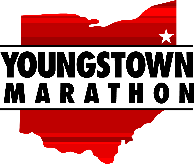 C/O Second Sole					Crystal Siembida Boggs755 Boardman Canfield Road 			marketing@youngstownmarathon.com Boardman, Ohio 44512				330-261-3951-------------------------------------------------------------------------------------------------------------------------------Youngstown Marathon Foundation Charitable Beneficiary Application 2020Date of Application:  ____________________________________________________________Legal name of organization:  ______________________________________________________Legal address of organization:  ____________________________________________________Telephone number:  ___________________________Fax number:  ______________________Email address:  _________________________________________________________________Executive Director:  _____________________________________________________________Is your organization a 501(c) 3 nonprofit: _______ Please provide the EIN Number: _________Check which best describes what you will use this funding for:____  General supportTotal organization budget (for current year): _________________Dates covered by this budget: _____________________Funding request: ______________________  Specific Project SupportTotal project budget:_______________________Dates covered by this project:________________Funding request:__________________________OTHER REQUIREMENTSPROPOSAL SUMMARY:   Please summarize in a short paragraph the purpose of your agency.  Briefly explain why your agency is requesting to be a beneficiary, what outcomes you hope to achieve, and how you will spend the funds if awarded.NARRATIVE:   Describe the work of your agency by answering the following:A:  A brief description of its history and missionB:  The need or problem our organization works to address, and the population that our agency serves:Funding Request:  Please describe the reason(s) for which you seek funding by answering the following:If you will use the funding for general operating support, please describe how it will be used.If you will use the funding for a specific project, please describe the following:The population the project will serve and how this population will benefit from the projectHow the project aligns with your organization’s missionOTHER MATERIALS (please attach):  	A. Copy of W9B. Additional materials your organization feels will help support the application process.REQUIREMENTS  Charities chosen for a donation are required to attend the Marathon Expo that takes place the day before the race and set up a booth.  Booth space details will be provided and there is no charge for the booth space.Chosen charities need to provide 5-10 volunteers on race day.  Volunteers can request to be assigned to the finish line or out on the race course.  Applications are due by May 1, 2020. Preferably emailed to marketing@youngstownmarathon.com. Chosen charities will be notified after the May 2020 Youngstown Marathon Foundation board meeting.  